Figure S4. Sequence coverage from a non-carrier and a carrier bull of HAPQTL. Red rectangle shows the end region of the breaking point.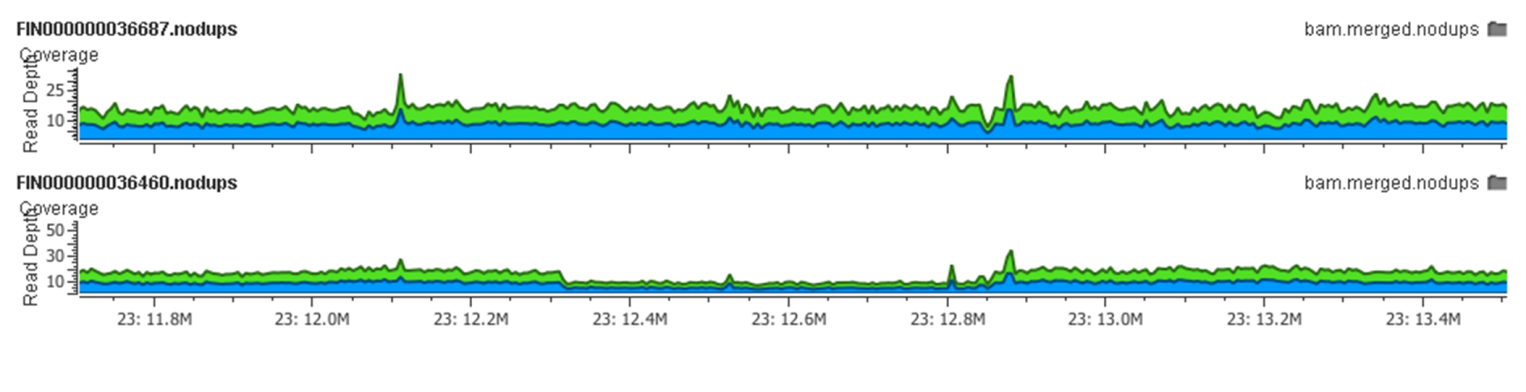 